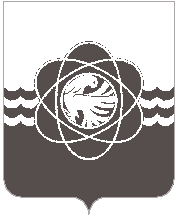 П О С Т А Н О В Л Е Н И Еот 21.03.2022 № 147	В соответствии с Федеральными законами от 21.12.1994 № 69-ФЗ «О  пожарной  безопасности», от 06.10.2003 № 131-ФЗ «Об общих принципах организации местного самоуправления в Российской Федерации», от 22.07.2008 № 123-ФЗ «Технический регламент о требованиях пожарной безопасности», постановлением Правительства Российской Федерации от 16.09.2020 № 1479 «Об утверждении Правил противопожарного режима                             в Российской Федерации», Уставом муниципального образования «город Десногорск» Смоленской области, в целях реализации мероприятий по обеспечению первичных мер пожарной безопасности, минимизации рисков, связанных с возникновением пожаров, сохранности жизни и здоровья граждан, имущества физических и юридических лиц, государственной, муниципальной, частной и других видов собственности на территории муниципального образования «город Десногорск» Смоленской области и приведения                        в соответствие с действующим законодательством	Администрация муниципального образования «город Десногорск» Смоленской области постановляет:	1. Утвердить Положение об обеспечении первичных мер пожарной безопасности на территории муниципального образования «город Десногорск» Смоленской области (далее – Положение) (приложение).2. Председателю Комитета ГХ и ПК г. Десногорска А.В. Соловьёву,  председателю КИиЗО г. Десногорска Т.Н. Зайцевой, председателю Комитета по образованию г. Десногорска Т.В. Токаревой, председателю «ККС и МП» Администрации г. Десногорска А.А. Королёвой, генеральному директору МУП «ККП» МО «город Десногорск» Смоленской области                         А.А. Чуравцову, директору Службы благоустройства А.Н. Алейникову, начальнику Управления по делам ГО и ЧС А.К. Воронцову, руководителям муниципальных организаций   и учреждений организовать выполнение мероприятий по обеспечению первичных мер пожарной безопасности на территории муниципального образования «город Десногорск» Смоленской области (далее – муниципальное образование) в соответствии                                            с предоставленными полномочиями и исполняемыми функциями.3. Рекомендовать генеральному директору ООО «Смоленская АЭС – Сервис»                      Э.Н. Сеновозу, руководителям организаций осуществляющих функции по управлению                        и эксплуатации многоквартирных жилых домов, общежитий и других объектов жилищного фонда, руководителям организаций и учреждений независимо от организационно – правовых форм и форм собственности, расположенных и осуществляющих производственную и иную деятельность на территории муниципального образования, председателям садоводческих некоммерческих товариществ, гаражно-строительных кооперативов и иных общественных объединений, индивидуальным предпринимателям, собственникам и арендаторам объектов недвижимости и земельных участков, землепользователям обеспечить выполнение мероприятий, направленных на реализацию первичных мер пожарной безопасности                          в границах используемых объектов, участков и территорий, в части касающейся.4. Признать утратившим силу постановление Администрации муниципального образования «город Десногорск» Смоленской области от 28.02.2013 № 204 «Об обеспечении первичных мер пожарной безопасности на территории муниципального образования «город Десногорск» Смоленской области».	5. Отделу информационных технологий и связи с общественностью (Е.М. Хасько) разместить настоящее постановление на официальном сайте Администрации муниципального образования «город Десногорск» Смоленской области в сети Интернет.	6. Контроль исполнения настоящего постановления возложить на председателя Комитета по городскому хозяйству и промышленному комплексу Администрации муниципального образования «город Десногорск» Смоленской области А.В. Соловьёва.Глава муниципального образования«город Десногорск» Смоленской области                                               А.Н. ШубинПОЛОЖЕНИЕоб обеспечении первичных мер пожарной безопасности на территории муниципального образования «город Десногорск» Смоленской областиОбщие положенияПоложение об обеспечении первичных мер пожарной безопасности на территории муниципального образования «город Десногорск» Смоленской области (далее – Положение) разработано в соответствии с Федеральными законами от 21.12.1994 № 69-ФЗ                                          «О пожарной безопасности», от 06.10.2003 № 131-ФЗ «Об общих принципах организации местного самоуправления в Российской Федерации», от 22.07.2008 № 123-ФЗ «Технический регламент о требованиях пожарной безопасности», постановлением Правительства Российской Федерации от 16.09.2020 № 1479 «Об утверждении Правил противопожарного режима в Российской Федерации», Уставом муниципального образования «город Десногорск» Смоленской области.Муниципальное образование «город Десногорск» Смоленской области (далее – муниципальное образование) наделено правовым административно-территориальным статусом - городской округ в соответствии с Федеральным законом от 06.10.2003 № 131-ФЗ «Об общих принципах организации местного самоуправления в Российской Федерации»                        и областным законом от 28.12.2004 № 120-з «Об административно-территориальном устройстве Смоленской области».Территория городского округа включает в себя территорию города                                 (жилые микрорайоны, районы индивидуальной жилой застройки), городских лесов, земли садоводческих товариществ, земли общего пользования, земли рекреационного назначения, земли для развития городского округа.1.3. Настоящее Положение регламентирует порядок реализации первичных мер пожарной безопасности Администрацией муниципального образования «город Десногорск» Смоленской области (далее - Администрация муниципального образования)                                        во взаимодействии с муниципальными организациями, подразделениями Государственной противопожарной службы Министерства Российской Федерации по делам гражданской обороны, чрезвычайным ситуациям и ликвидации последствий стихийных бедствий (далее – пожарно – спасательные подразделения ГПС МЧС России), организациями и учреждениями независимо от организационно – правовых форм и форм собственности, расположенных                                       и осуществляющих производственную и иную деятельность на территории муниципального образования.Положение определяет общие требования по обеспечению первичных мер пожарной безопасности на территории муниципального образования и позволяет организовать:- полное и качественное исполнение требований законодательных и иных нормативных правовых актов в области обеспечения пожарной безопасности на территории муниципального образования;- реализацию полномочий Администрации муниципального образования в области обеспечения первичных мер пожарной безопасности;- эффективную систему обеспечения пожарной безопасности на территории муниципального образования.1.4. Подготовка и реализация комплекса мероприятий, направленных на обеспечение первичных мер пожарной безопасности на территории муниципального образования осуществляется силами и средствами Администрации муниципального образования, муниципальными организациями во взаимодействии с подразделениями ГПС МЧС России, организациями и учреждениями независимо от организационно – правовых форм и форм собственности, расположенных и осуществляющих производственную и иную деятельность на территории муниципального образования, садоводческими некоммерческими товариществами, гаражно-строительными кооперативами и иными общественными объединениями граждан, юридическими и физическими лицами в границах используемых (закреплённых) территорий и участков, в рамках выполняемых функций и предоставленных полномочий.1.5. Действие Положения распространяется на организации, учреждения независимо                от организационно – правовых форм и форм собственности, расположенных                                         и осуществляющих производственную и иную деятельность на территории муниципального образования, садоводческие некоммерческие товарищества, гаражно-строительные кооперативы и иные общественные объединения граждан, индивидуальных предпринимателей, собственников и арендаторов объектов недвижимости и земельных участков, землепользователей в границах используемых объектов, участков и территорий.Термины и определенияОбщие термины и определения:- городской округ - один или несколько объединенных общей территорией населенных пунктов, не являющихся муниципальными образованиями, в которых местное самоуправление осуществляется населением непосредственно и (или) через выборные и иные органы местного самоуправления, которые могут осуществлять отдельные государственные полномочия, передаваемые органам местного самоуправления федеральными законами и законами субъектов Российской Федерации;- органы местного самоуправления - избираемые непосредственно населением                        и (или) образуемые представительным органом муниципального образования органы, наделенные собственными полномочиями по решению вопросов местного значения;- пожарная безопасность - состояние защищенности личности, имущества, общества и государства от пожаров;- пожар - неконтролируемое горение, причиняющее материальный ущерб, вред жизни    и здоровью граждан, интересам общества и государства;- обязательные требования пожарной безопасности (далее - требования пожарной безопасности) - специальные условия социального и (или) технического характера, установленные в целях обеспечения пожарной безопасности федеральными законами и иными нормативными правовыми актами Российской Федерации, а также нормативными документами по пожарной безопасности;- нарушение требований пожарной безопасности - невыполнение или ненадлежащее выполнение требований пожарной безопасности;- противопожарный режим - совокупность установленных нормативными правовыми актами Российской Федерации, нормативными правовыми актами субъектов Российской Федерации и муниципальными правовыми актами по пожарной безопасности требований пожарной безопасности, определяющих правила поведения людей, порядок организации производства и (или) содержания территорий, земельных участков, зданий, сооружений, помещений организаций и других объектов защиты в целях обеспечения пожарной безопасности;- меры пожарной безопасности - действия по обеспечению пожарной безопасности,                    в том числе по выполнению требований пожарной безопасности;- пожарная охрана - совокупность созданных в установленном порядке органов управления, подразделений и организаций, предназначенных для организации профилактики пожаров, их тушения и проведения возложенных на них аварийно-спасательных работ;- пожарно-техническая продукция - специальная техническая, научно-техническая                 и интеллектуальная продукция, предназначенная для обеспечения пожарной безопасности,                  в том числе пожарная техника и оборудование, пожарное снаряжение, огнетушащие                                  и огнезащитные вещества, средства специальной связи и управления, программы для электронных вычислительных машин и базы данных, а также иные средства предупреждения и тушения пожаров;- нормативные документы по пожарной безопасности - национальные стандарты Российской Федерации, своды правил, содержащие требования пожарной безопасности,                          а также иные документы, содержащие требования пожарной безопасности;- профилактика пожаров - совокупность превентивных мер, направленных на исключение возможности возникновения пожаров и ограничение их последствий;- первичные меры пожарной безопасности - реализация принятых в установленном порядке норм и правил по предотвращению пожаров, спасению людей и имущества от пожаров;- пожарно-спасательный гарнизон - совокупность расположенных на определенной территории органов управления, подразделений и организаций, независимо от их ведомственной принадлежности и форм собственности, к функциям которых отнесены профилактика и тушение пожаров, а также проведение аварийно-спасательных работ;- особый противопожарный режим - дополнительные требования пожарной безопасности, устанавливаемые органами государственной власти или органами местного самоуправления в случае повышения пожарной опасности на соответствующих территориях;- координация в области пожарной безопасности - деятельность по обеспечению взаимосвязи (взаимодействия) и слаженности элементов системы обеспечения пожарной безопасности;- противопожарная пропаганда - информирование общества о путях обеспечения пожарной безопасности;- обучение мерам пожарной безопасности - организованный процесс по формированию знаний, умений, навыков граждан в области обеспечения пожарной безопасности в системе общего, профессионального и дополнительного образования,                          в процессе трудовой и служебной деятельности, а также в повседневной жизни;- управление в области пожарной безопасности - деятельность органов, участвующих в соответствии с законодательством Российской Федерации в обеспечении пожарной безопасности;- ландшафтный (природный) пожар - неконтролируемый процесс горения, стихийно возникающий и распространяющийся в природной среде, охватывающий различные компоненты природного ландшафта;- лесной пожар - разновидность ландшафтного (природного) пожара, распространяющегося по лесу.2.2. Проезд и подъезд для пожарной техники (пожарных автомобилей):- проезд для пожарных автомобилей - участок территории или сооружения (моста, эстакады и др.), по которому возможно передвижение пожарных автомобилей с соблюдением нормативных требований по безопасности движения транспортных средств; - подъезд для пожарных автомобилей - участок территории или сооружения,                           по которому возможно как указанное передвижение пожарных автомобилей, так и стоянка                          с возможностью приведения в рабочее состояние всех механизмов и выполнения действий по тушению пожара и проведению аварийно-спасательных работ.2.3. Пожарная техника.К пожарной технике относятся пожарные автомобили, специальные пожарные автомобили и пожарные автомобили различного функционального назначения:- пожарные автомобили - оперативные транспортные средства на базе автомобильных шасси, оснащённые пожарно-техническим вооружением, оборудованием, используемым при пожарно-спасательных работах, предназначенные для доставки личного состава к месту вызова, тушения пожаров и проведения аварийно-спасательных работ                         с помощью вывозимых на них огнетушащих веществ и пожарного оборудования, а также для подачи к месту пожара огнетушащих веществ от других источников (пожарная автоцистерна – АЦ).2.4. Объекты защиты и источники наружного противопожарного водоснабжения:- объект защиты (ОЗ) - продукция, в том числе имущество граждан или юридических лиц, государственное или муниципальное имущество (включая объекты, расположенные на территории муниципального образования, а также здания, сооружения, транспортные средства, технологические установки, оборудование, агрегаты, изделия и иное имущество), к которым установлены или должны быть установлены требования пожарной безопасности для предотвращения пожара и защиты людей при пожаре;- источники наружного противопожарного водоснабжения (водоисточники) - наружные водопроводные сети с пожарными гидрантами и водные объекты, используемые для целей пожаротушения.3. Полномочия Администрации муниципального образованияпо обеспечению первичных мер пожарной безопасностиК полномочиям Администрации муниципального образования в области обеспечения первичных мер пожарной безопасности, в границах городского округа относятся:- решение вопросов организационно-правового, финансового, материально –технического обеспечения первичных мер пожарной безопасности;- разработка и осуществление мероприятий по обеспечению пожарной безопасности муниципального образования и объектов муниципальной собственности, которые должны предусматриваться в планах и программах развития территории, обеспечение надлежащего состояния источников противопожарного водоснабжения, содержание в исправном состоянии средств обеспечения пожарной безопасности жилых и общественных зданий, находящихся                  в муниципальной собственности;- разработка и организация выполнения муниципальных целевых программ по вопросам обеспечения пожарной безопасности;- утверждение Расписания выезда подразделений Десногорского пожарно - спасательного гарнизона для тушения пожаров и проведения аварийно-спасательных работ на территории муниципального образования (далее – Расписание выезда пожарно – спасательных подразделений);- установление особого противопожарного режима на территории муниципального образования, а также дополнительных требований пожарной безопасности на время его действия;- обеспечение беспрепятственного проезда пожарной техники к месту пожара по автомобильным дорогам, межквартальным проездам и дорогам на территории общего пользования;- обеспечение связи и оповещения населения о пожаре;- организация обучения населения мерам пожарной безопасности и пропаганда                                     в области пожарной безопасности, оказание содействия органам государственной власти Смоленской области в информировании населения о мерах пожарной безопасности, распространение пожарно-технических знаний, в том числе посредством организации                            и проведения собраний населения;- социальное и экономическое стимулирование участия граждан и организаций                            в добровольной пожарной охране, в том числе участия в борьбе с пожарами.4. Вопросы организационно – правового, финансового, материально-технического обеспечения первичных мер пожарной безопасности муниципального образования4.1. Организационно – правовое обеспечение первичных мер пожарной безопасности предусматривает:- правовое регулирование вопросов организационного, финансового и материально-технического обеспечения первичных мер пожарной безопасности;- разработку и осуществление мероприятий по обеспечению первичных мер пожарной безопасности на территории муниципального образования и на объектах муниципальной собственности, включение мероприятий по обеспечению первичных мер пожарной безопасности в планы, схемы и программы развития муниципального образования;- разработку и внесение на утверждение в установленном порядке проекта бюджета муниципального образования на очередной финансовый год и плановый период,                                   с включением расходов на обеспечение первичных мер пожарной безопасности;- подготовку нормативных правовых актов и разработку планирующих документов по вопросам обеспечения первичных мер пожарной безопасности;- участие в разработке Расписания выезда пожарно – спасательных подразделений, планов привлечения сил и средств к тушению пожаров и проведению аварийно-спасательных работ на территории муниципального образования;- установление особого противопожарного режима на территории муниципального образования при повышении класса пожарной опасности, установлении устойчивой сухой, жаркой и ветреной погоды, а также дополнительных требований пожарной безопасности на время его действия;- организацию работы Комиссии по предупреждению и ликвидации чрезвычайных ситуаций и обеспечению пожарной безопасности муниципального образования «город Десногорск» Смоленской области (далее – КЧС и ОПБ г. Десногорска);- социальное стимулирование участия граждан в добровольной пожарной охране                                  и борьбе с пожарами;- обеспечение соблюдения прав и законных интересов членов добровольной пожарной охраны, установление им мер правовой и социальной защиты путём издания соответствующих муниципальных правовых актов (в случае создания добровольной пожарной охраны                              в установленном порядке).4.2. Финансовое обеспечение первичных мер пожарной безопасности включает в себя финансирование расходов, связанных с:- материально – техническим обеспечением мероприятий по обеспечению первичных мер пожарной безопасности; - материально – техническим обеспечением деятельности территориальной добровольной пожарной охраны (в случае её создания в установленном порядке решения);- другими мероприятиями, связанными с обеспечением первичных мер пожарной безопасности.Финансовое обеспечение первичных мер пожарной безопасности в муниципальном образовании является расходным обязательством муниципального образования                                   и осуществляется в пределах средств, предусмотренных решением о бюджете муниципального образования на обеспечение первичных мер пожарной безопасности на соответствующий финансовый год и плановый период.В целях финансирования первичных мер пожарной безопасности в муниципальном образовании допускается привлечение внебюджетных источников.4.3. Материально-техническое обеспечение первичных мер пожарной безопасности предусматривает:	- содержание в надлежащем состоянии автомобильных дорог местного значения, межквартальных проездов, дорог общего пользования (проездов внутри жилых застроек, микрорайонов, кварталов, проездов и подъездов к многоквартирным жилым домам, организациям с массовым пребыванием людей, общественным зданиям, источникам противопожарного водоснабжения);	- содержание в исправном состоянии наружных источников противопожарного водоснабжения (водопроводных сетей, пожарных гидрантов, площадок для забора воды из водоёмов) состоящих на муниципальном балансе;	- обеспечение беспрепятственного проезда пожарной техники к наружным источникам противопожарного водоснабжения (пожарным гидрантам), водоёмам для забора воды пожарной техникой с целью тушения пожара, определение и оборудование для этих целей специальных площадок у водоёмов на территории общего пользования городского округа;	- размещение муниципальных заказов на поставки пожарно-технической продукции, выполнение работ, оказание услуг, направленных на обеспечение первичных мер пожарной безопасности;	- определение и оснащение мест массового пребывания людей на территориях общего пользования первичными средствами тушения пожаров и противопожарным инвентарём                   в соответствии с требованиями пожарной безопасности;- содержание технических средств связи и оповещения населения о пожаре;- обеспечение печатной продукцией в целях организации пожарной пропаганды                         и обучения населения в области пожарной безопасности;	- поддержание в постоянной готовности техники, приспосабливаемой для тушения возможных природных пожаров;	- материальное стимулирование деятельности добровольных пожарных территориальной добровольной пожарной охраны в борьбе с пожарами, которая осуществляется в установленном порядке (в случае создания территориальной добровольной пожарной охраны).	Материально-техническое обеспечение первичных мер пожарной безопасности осуществляется в порядке и по нормам, устанавливаемым в муниципальном образовании.4.4. Вопросы организационно-правового, финансового, материально-технического обеспечения первичных мер пожарной безопасности в границах муниципального образования устанавливаются муниципальным правовым актом.5. Противопожарное водоснабжение5.1. На территории муниципального образования, в соответствии с требованиями пожарной безопасности должны быть оборудованы:- системы наружного противопожарного водоснабжения с пожарными гидрантами                      в границах города Десногорск, а также в микрорайонах с индивидуальной жилой застройкой,   в которых проложены соответствующие водопроводные сети; - площадки для забора воды пожарной техникой из открытых водоёмов в целях тушения пожаров (при наличии водных объектов вблизи объектов защиты).5.2. К источникам наружного противопожарного водоснабжения относятся:- наружные водопроводные сети с пожарными гидрантами;- водные объекты, используемые для целей пожаротушения в соответствии                                         с законодательством Российской Федерации;- противопожарные резервуары.5.3. В районах индивидуальной жилой застройки, на территориях садоводческих товариществ, находящихся в границах муниципального образования, допускается предусматривать в качестве источников наружного противопожарного водоснабжения противопожарные резервуары (в весенне-летний период), природные и (или) или искусственные водоемы.6. Обучение населения мерам пожарной безопасности и пропаганда                                                 в области пожарной безопасности в муниципальном образовании6.1. Обучение населения мерам пожарной безопасности и пропаганда в области пожарной безопасности в муниципальном образовании являются одной из форм профилактики пожаров, проводимой в целях защиты жизни, здоровья, имущества граждан и юридических лиц, государственной и муниципальной собственности от пожаров.6.2. Обучение мерам пожарной безопасности и пропаганда в области пожарной безопасности местного населения осуществляются с использованием:- печатных средств (выпуск памяток, публикаций в местной газете «Десна»);- телевидения «Десна-ТВ»;- сети интернет (официального сайта Администрации муниципального образования,               официальной страницы муниципального образования в социальной сети);- радиостанции «ДЛС-ФМ»;- устной агитации (докладов, лекций, бесед с населением);- средств наглядной агитации (стендов, плакатов, памяток, досок объявлений);- проведением собраний с населением.6.3. Обучение населения мерам пожарной безопасности и пропаганда в области пожарной безопасности на территории муниципального образования должны проводиться                     на постоянной основе, в соответствии с установленным порядком.6.4. Обязательное обучение мерам пожарной безопасности детей и учащихся                            в образовательных организациях (детских садах, школах, социальных учреждениях, профессиональных образовательных учреждениях), должны осуществляться соответствующими учреждениями по утверждённым специальным программам, согласованным с федеральным органом исполнительной власти, уполномоченным на решение задач в области пожарной безопасности.7. Особый противопожарный режим7.1. В случае повышения класса пожарной опасности на территории муниципального образования в период пожароопасного сезона, при установлении устойчивой сухой, жаркой               и ветреной погоды, Глава муниципального образования в зависимости от обстановки может вводить на территории муниципального образования особый противопожарный режим. Порядок введения особого противопожарного режима и контроля его исполнения определяется Администрацией муниципального образования.7.2. В период пожароопасного сезона, при установлении устойчивой сухой, жаркой                   и ветреной погоды, повышении класса пожарной опасности, а также при введении особого противопожарного режима на территории муниципального образования в зависимости                      от обстановки, могут устанавливаться дополнительные требования пожарной безопасности:- вводиться соответствующий режим функционирования сил и средств Десногорского муниципального звена Смоленской областной подсистемы единой государственной системы предупреждения и ликвидации чрезвычайных ситуаций (далее – муниципальное звено РС ЧС);- вводиться запрет на использование открытого огня, разведение костров, проведение пожароопасных работ на всей территории муниципального образования или на определенных её участках;- организовываться патрулирование территории муниципального образования силами межведомственной оперативной группы, добровольными пожарными (при их наличии)                       и социально – активными гражданами;- осуществляться подготовка имеющейся водовозной и землеройной техники для использования при тушении возможных природных пожаров;- проводиться разъяснительная работа с гражданами о правилах пожарной безопасности и действиях при пожаре.8. Добровольная пожарная охранаНа территории муниципального образования, в соответствии с законодательством Российской Федерации, может создаваться и осуществлять свою деятельность добровольная пожарная охрана.Добровольная пожарная охрана - социально ориентированные общественные объединения пожарной охраны, созданные по инициативе физических лиц и (или) юридических лиц - общественных объединений для участия в профилактике и (или) тушении пожаров и проведении аварийно-спасательных работ.В муниципальном образовании, а также в организациях и учреждениях могут создаваться добровольные пожарные дружины – территориальные или объектовые подразделения добровольной пожарной охраны, принимающие участие в профилактике пожаров и (или) участие в тушении пожаров и проведении аварийно – спасательных работ, оснащённые первичными средствами пожаротушения и не имеющие на вооружении пожарных автомобилей и приспособленных для тушения пожаров технических средств.Финансовое и материально-техническое обеспечение деятельности добровольной пожарной охраны, а также финансовое обеспечение социальных гарантий и компенсаций добровольным пожарным осуществляется в соответствии с законодательством Российской Федерации.9. Полномочия должностных лиц, функции структурных подразделений Администрации муниципального образования, муниципальных и других организаций по обеспечению первичных мер пожарной безопасности9.1. Глава муниципального образования в установленном порядке осуществляет:- общий контроль реализации мероприятий по обеспечению первичных мер пожарной безопасности на территории муниципального образования;- подписание и обнародование муниципальных правовых актов по вопросам обеспечения первичных мер пожарной безопасности на территории муниципального образования;- разграничение полномочий между должностными лицами и функций между структурными подразделениями Администрации муниципального образования, муниципальными и другими организациями по обеспечению первичных мер пожарной безопасности;- контроль включения расходов на обеспечение первичных мер пожарной безопасности в  проект бюджета муниципального образования на очередной финансовый год и плановый период, а также в программы по обеспечению пожарной безопасности;- утверждение планов мероприятий по обеспечению пожарной безопасности                         на территории муниципального образования; - утверждение Расписания выезда пожарно – спасательных подразделений;- введение и отмену режимов функционирования сил и средств муниципального звена РС ЧС, в рамках подготовки к реагированию на возможные чрезвычайные ситуации, связанные с пожарами;- введение и отмену особого противопожарного режима на территории муниципального образования, с установлением дополнительных требований пожарной безопасности на период его действия;- установление порядка использования открытого огня на территории муниципального образования, а также определение мест для использования пиротехнических изделий;- рассмотрение в установленном порядке предложений по социальному                                          и экономическому стимулированию участия граждан в территориальной добровольной пожарной охране (в случае её создания в установленном порядке) и в борьбе с пожарами                       на территории муниципального образования.9.2. Комитет по городскому хозяйству и промышленному комплексу Администрации муниципального образования «город Десногорск» Смоленской области (далее - Комитет ГХ                и ПК г. Десногорска) осуществляет:- реализацию мероприятий, направленных на обеспечение первичных мер пожарной безопасности, включение их в планы и программы развития территории муниципального образования, в том числе при строительстве, реконструкции объектов, участков и территорий муниципального образования, представление предложений по данному направлению Главе муниципального образования;- решение вопросов организационно-правового, финансового, материально-технического обеспечения первичных мер пожарной безопасности в пределах выполняемых функций и предоставленных полномочий;- подготовку предложений Главе муниципального образования по разграничению полномочий среди должностных лиц и функций между структурными подразделениями Администрации муниципального образования, муниципальными организациями в вопросах обеспечения первичных мер пожарной безопасности на территории муниципального образования;- контроль и реализацию положений Федерального закона от 22.07.2008 № 123-ФЗ «Технический регламент о требованиях пожарной безопасности» и других нормативных документов при обеспечении градостроительной деятельности;- размещение муниципальных заказов на поставки пожарно-технической продукции, выполнение работ, оказание услуг, направленных на обеспечение первичных мер пожарной безопасности;- подготовку предложений по определению мест для проведения мероприятий                          с массовым пребыванием людей и их оснащению первичными средствами пожаротушения;- организацию работы комиссии по проверке готовности сил и средств муниципального звена РС ЧС к ликвидации возможных пожаров на объектах экономики, в жилищном фонде                  на территории муниципального образования (далее – комиссия по проверке готовности сил                и средств муниципального звена РС ЧС);- организацию мероприятий по обеспечению пожарной безопасности в период пожароопасного сезона, в условиях осенне-зимнего и весенне-летнего периодов, а также дополнительных требований пожарной безопасности при введении особого противопожарного режима;- подготовку предложений в части определения порядка использования открытого огня, обращения пиротехнических изделий и местам их использования на территории муниципального образования;- подготовку предложений по развитию сети наружного противопожарного водоснабжения и размещению мест (площадок с твердым покрытием) для забора воды пожарной техникой из водоёмов, с целью тушения пожара;- организация муниципального контроля по вопросам обеспечения первичных мер пожарной безопасности;- организацию своевременной уборки автомобильных дорог местного значения,                          дорог общего пользования, проездов к наружным источникам противопожарного водоснабжения, находящимся на территории общего пользования;- рассмотрение вопроса об оказании материально-технической помощи муниципальным организациям в реализации первичных мер пожарной безопасности на закреплённых участках;- координацию деятельности структурных подразделений Администрации муниципального образования, муниципальных и других организаций при осуществлении мероприятий по обеспечению первичных мер пожарной безопасности;- организацию взаимодействия с подразделениями ГПС МЧС России и организациями города при выполнении функций по обеспечению первичных мер пожарной безопасности, относящимся к компетенции Комитета ГХ и ПК г. Десногорска;- организацию работы комиссии по проверке обеспечения условий для беспрепятственного проезда пожарной техники к водоисточникам, многоквартирным жилым домам, зданиям общественного и иного назначения в случае возникновения пожара или чрезвычайной ситуации на территории муниципального образования (далее – комиссия по обеспечению беспрепятственного проезда пожарной техники);- подготовку предложений по определению и оборудованию мест для установки пожарной техники у многоквартирных жилых домов, площадок с твёрдым покрытием                    для забора воды при тушении пожаров из водоёмов и обозначению этих мест специальной разметкой и (или) знаками;- согласование с отделением Государственной инспекции по безопасности дорожного движения ОМВД России по г. Десногорску (далее – отделение ГИБДД) мест установки необходимых дорожных знаков, регулирующих порядок движения, остановки (стоянки) транспортных средств, с целью обеспечения беспрепятственного проезда по территории общего пользования и подъезда пожарной техники к многоквартирным жилым домам, зданиям с массовым пребыванием людей, источникам противопожарного водоснабжения и другим муниципальным объектам;- содействие органам государственной власти Смоленской области в вопросах информирования населения о мерах пожарной безопасности, распространения пожарно-технических знаний, в том числе посредством организации собраний населения;- содействие садоводческим, огородническим, дачным некоммерческим и другим объединениям граждан, в вопросах организации первичных мер пожарной безопасности,                    в рамках предоставленных полномочий;- подготовку предложений в части планирования расходов на обеспечение первичных мер пожарной безопасности при разработке проекта бюджета муниципального образования на очередной финансовый год и плановый период; - подготовку приказов и распоряжений, направленных на реализацию первичных мер пожарной безопасности в пределах своей компетенции;- подготовку предложений по социальному и экономическому стимулированию участия граждан в добровольной пожарной охране, в том числе участия в борьбе с пожарами;- контроль выполнения мероприятий по обеспечению первичных мер пожарной безопасности подведомственными организациями.9.3. Комитет имущественных и земельных отношений Администрации муниципального образования «город Десногорск» Смоленской области (далее - КИиЗО г. Десногорска) осуществляет:- учёт требований пожарной безопасности при выполнении функций по управлению                   и распоряжению муниципальной собственностью, в части её передачи во временное пользование физическим или юридическим лицам, в целях обеспечения её сохранности                         и использования в установленном порядке;- подготовка и предоставление в установленном порядке сведений о собственниках земельных участков и объектов недвижимости, в целях выполнения мероприятий                                    по реализации первичных мер пожарной безопасности;- контроль выполнения мероприятий по обеспечению первичных мер пожарной безопасности подведомственными организациями.9.4. Комитет по образованию Администрации муниципального образования «город Десногорск» Смоленской области (далее - Комитет по образованию г. Десногорска) осуществляет:- содействие подведомственным образовательным организациям в выполнении мероприятий по обеспечению первичных мер пожарной безопасности;  - внесение в установленном порядке предложений по финансированию мероприятий, направленных на обеспечение первичных мер пожарной безопасности в подведомственных образовательных организациях;- подготовку предложений по обеспечению первичных мер пожарной безопасности при разработке планов и целевых программ муниципального образования по данному направлению, а также контроль выполнения этих программ в образовательных организациях;- контроль и организацию обучения мерам пожарной безопасности детей дошкольных образовательных организаций, учащихся общеобразовательных организаций и организаций дополнительного образования по утверждённым специальным программам, согласованным                 с федеральным органом исполнительной власти, уполномоченным на решение задач в области пожарной безопасности;- организацию городских соревнований и конкурсов среди учащихся общеобразовательных организаций, проводимых в рамках всероссийского детско-юношеского общественного движения «Школа безопасности»;	- организацию безопасного функционирования лагерей дневного пребывания детей                    в период летних каникул, организованных на базе образовательных организаций; - решение вопросов по централизованному обеспечению образовательных организаций первичными средствами пожаротушения;- организацию обучения работников образовательных организаций мерам пожарной безопасности, пропаганду и распространение среди них пожарно-технических знаний;- издание приказов и распоряжений по вопросам обеспечения первичных мер пожарной безопасности, обязательных для исполнения всеми работниками образовательных организаций;- контроль выполнения мероприятий по обеспечению первичных мер пожарной безопасности в подведомственных образовательных организациях.9.4.1. Образовательные организации муниципального образования осуществляют:- проведение массовых мероприятий в организации в соответствии с требованиями пожарной безопасности;- обеспечение мест проведения массовых мероприятий первичными средствами пожаротушения, на период проведения мероприятий;- внесение в установленном порядке предложений по финансированию мероприятий, направленных на обеспечение первичных мер пожарной безопасности в организации;- обучение мерам пожарной безопасности детей дошкольных образовательных организаций, учащихся общеобразовательных организаций по утверждённым специальным программам, согласованным с федеральным органом исполнительной власти, уполномоченным на решение задач в области пожарной безопасности;- обеспечение участия в городских соревнованиях и конкурсах среди учащихся общеобразовательных организаций, проводимых в рамках всероссийского детско-юношеского общественного движения «Школа безопасности»;	- обеспечение безопасного функционирования лагерей дневного пребывания детей                    в период летних каникул, организованных на базе образовательных организаций; - издание приказов по вопросам обеспечения первичных мер пожарной безопасности, обязательных для исполнения всеми работниками организации;- выполнение мероприятий по обеспечению первичных мер пожарной безопасности, предусмотренных п. 9.10. настоящего Положения, в части касающейся.9.5. Комитет по культуре, спорту  и молодёжной политике Администрации муниципального образования «город Десногорск» Смоленской области (далее - «ККС и МП» Администрации г. Десногорска) осуществляет:- организацию и проведение городских культурно-массовых,  молодёжных, спортивно-массовых, физкультурно-оздоровительных, туристических  мероприятий и соревнований                              в соответствии с требованиями пожарной безопасности;- контроль обеспечения мест проведения организованных массовых мероприятий первичными средствами пожаротушения, на период проведения мероприятий;- содействие подведомственным организациям в выполнении мероприятий по обеспечению первичных мер пожарной безопасности;  - внесение в установленном порядке предложений по финансированию мероприятий, направленных на обеспечение первичных мер пожарной безопасности в подведомственных организациях;- решение вопросов по централизованному обеспечению подведомственных организаций первичными средствами пожаротушения;- подготовку предложений по обеспечению первичных мер пожарной безопасности                     при разработке планов и целевых программ по данному направлению, контроль выполнения этих программ в подведомственных организациях;- организацию обучения работников подведомственных организаций мерам пожарной безопасности, пропаганду и распространение среди них пожарно-технических знаний;- издание приказов и распоряжений по вопросам обеспечения первичных мер пожарной безопасности, обязательных для исполнения всеми подведомственными организациями;- контроль выполнения мероприятий по обеспечению первичных мер пожарной безопасности в подведомственных организациях.9.5.1. Муниципальное бюджетное учреждение «Центр культуры и молодёжной политики» муниципального образования «город Десногорск» Смоленской области (далее - МБУ «ЦК и МП» г. Десногорска), Муниципальное бюджетное учреждение «Десногорская центральная библиотека» муниципального образования «город Десногорск» Смоленской области (далее - МБУ «Десногорская библиотека»), Муниципальное бюджетное учреждение культуры «Десногорский историко – краеведческий музей» муниципального образования «город Десногорск» Смоленской области (далее - МБУК «Десногорский ИКМ»), Муниципальное бюджетное учреждение дополнительного образования «Десногорская детская музыкальная школа имени М.И. Глинки» муниципального образования «город Десногорск» Смоленской области (далее - МБУДО «Десногорская ДМШ имени М.И. Глинки»), Муниципальное бюджетное учреждение дополнительного образования «Десногорская детская художественная школа» (далее - МБУДО «Десногорская ДХШ), Муниципальное бюджетное учреждение «Физкультурно – оздоровительный комплекс «Десна» муниципального образования «город Десногорск» Смоленской области (далее - МБУ «ФОК Десна»                                   г. Десногорска), Муниципальное бюджетное учреждение «Спортивная школа» муниципального образования «город Десногорск» Смоленской области (далее - МБУ «Спортивная школа» г. Десногорска), организаторы массовых мероприятий в части касающейся осуществляют: - проведение культурно-массовых,  молодёжных, спортивно-массовых, физкультурно-оздоровительных, туристических  мероприятий, соревнований и других массовых мероприятий в соответствии с требованиями пожарной безопасности;- обеспечение мест проведения организованных массовых мероприятий первичными средствами пожаротушения, на период проведения мероприятий;- внесение в установленном порядке предложений по финансированию мероприятий, направленных на обеспечение первичных мер пожарной безопасности в организации;- издание приказов по вопросам обеспечения первичных мер пожарной безопасности, обязательных для исполнения всеми работниками организации;- выполнение мероприятий по обеспечению первичных мер пожарной безопасности, предусмотренных п. 9.10. настоящего Положения, в части касающейся.9.6. Отдел информационных технологий и связи с общественностью Администрации муниципального образования (далее - Отдел информационных технологий и связи                             с общественностью) осуществляет:- организацию взаимодействия между структурными подразделениями Администрации муниципального образования, муниципальными организациями и средствами массовой информации по вопросам информирования населения о мерах пожарной безопасности;- содействие органам государственной власти Смоленской области в вопросах информирования населения о мерах пожарной безопасности и распространения пожарно-технических знаний;	- размещение информации и памяток о требованиях пожарной безопасности для населения на официальном сайте Администрации муниципального образования                                  и на официальной станице в социальных сетях.9.7. Муниципальное бюджетное учреждение «Служба благоустройства» муниципального образования «город Десногорск» Смоленской области (далее - Служба благоустройства) осуществляет:9.7.1. Реализацию мероприятий по обеспечению первичных мер пожарной безопасности на обслуживаемых объектах и территории:- обеспечение беспрепятственного проезда пожарной техники по автомобильным дорогам, межквартальным проездам и дорогам общего пользования, организацию                              их надлежащего содержания в любое время года;- внесение в установленном порядке предложений по обеспечению беспрепятственного проезда пожарной техники к водоисточникам и оборудованию на территории общего пользования мест (площадок с твердым покрытием) для забора воды пожарной техникой                     из водоёмов в целях тушения пожаров;- взаимодействие с отделением ГИБДД и организациями города в вопросах перемещения транспортных средств, препятствующих проезду пожарной техники                             на территории общего пользования;- перемещение и временное хранение в установленном порядке бесхозных транспортных средств, автомобильных прицепов, технических и инженерных конструкций, демонтаж препятствий, размещённых на проездах и территории общего пользования                           с нарушением требований пожарной безопасности;- вырубку в установленном порядке деревьев и кустарников, препятствующих проезду и (или) подъезду пожарной техники к многоквартирным жилым домам, общежитиям и другим муниципальным объектам защиты на обслуживаемых участках;- уборку обслуживаемой территории от мусора, горючих отходов и сухой травянистой растительности.9.7.2. Организацию и реализацию комплекса мер, направленных на защиту от пожаров городских лесов: - проведение профилактических мероприятий в городских лесах, направленных                    на недопущение лесных пожаров и их распространение, выполнение в установленном порядке работ (выборочные, сплошные санитарные рубки, рубка аварийных деревьев, уборка захламленности) в соответствии с Правилами пожарной безопасности в лесах, утверждённых Постановлением Правительства Российской Федерации от 07.10.2020 № 1614                                   «Об утверждении Правил пожарной безопасности в лесах»;- подготовку предложений по определению мест для санкционированной утилизации порубочных остатков;- контроль лесопожарной обстановки в городских лесах в период пожароопасного сезона;- внесение предложений о введении в период высокой пожарной опасности (при установлении особого противопожарного режима) запрета на посещение гражданами городских лесов и въезд в них транспортных средств, а также на проведение определенных видов деятельности в городских лесах;- определение мест и установку предупреждающих знаков, аншлагов и других информационных знаков, предупреждающих о необходимости соблюдения требований пожарной безопасности в городских лесах и запрете въезда транспортных средств в лесной массив при введении особого противопожарного режима;- обустройство и освежение минерализованных защитных полос в городских лесах,                  в период со дня схода снежного покрова до установления устойчивой дождливой осенней погоды или образования снежного покрова; - обеспечение надлежащего содержания лесохозяйственных дорог в городских лесах;- поддержание в готовности сил и средств муниципального звена РС ЧС к тушению возможных лесных пожаров, организацию взаимодействия с организациями муниципального образования по этому направлению;- подготовку проектов муниципальных правовых актов по привлечению граждан                    и юридических лиц к тушению возможных пожаров в городских лесах;- информирование населения о запрете доступа в городские леса при введении особого противопожарного режима и установлении дополнительных требований пожарной безопасности в связи с этим, мерах по соблюдению требований пожарной безопасности путем размещения соответствующей информации на информационных стендах, предупреждающих знаках, аншлагах, а также в средствах массовой информации и другим доступным способом.- поддержание в постоянной готовности имеющейся техники, приспосабливаемой для подвоза воды в целях тушения возможных природных пожаров.9.8. Муниципальное унитарное предприятие «Комбинат коммунальных предприятий» муниципального образования «город Десногорск» Смоленской области (далее - МУП «ККП» МО «город Десногорск» Смоленской области), Общество с ограниченной ответственностью «Смоленская АЭС – Сервис» (ООО «Смоленская АЭС – Сервис»), организации и компании, осуществляющие функции по управлению и эксплуатации многоквартирных жилых домов, общежитий и других объектов жилищного фонда, товарищества собственников жилья, жилищные кооперативы в границах обслуживаемых объектов жилищного фонда, прилегающих к ним участков и территорий, в части касающейся осуществляют:- реализацию комплекса мероприятий по обеспечению первичных мер пожарной безопасности на обслуживаемых объектах жилищного фонда и прилегающей к ним территории;- подготовку и внесение в установленном порядке предложений, направленных                      на реализацию мероприятий по обеспечению первичных мер пожарной безопасности;	- содержание в исправном состоянии наружных систем противопожарного водоснабжения и пожарных гидрантов на закреплённой территории с обеспечением подъездов к ним в любое время года;	- содержание в исправном состоянии имеющихся в соответствии с проектной документацией систем электроснабжения, вентиляции, дымоудаления, внутреннего противопожарного водоснабжения, а также других систем пожарной безопасности                               в многоквартирных жилых домах (домах повышенной этажности), общежитиях и других объектах жилищного фонда;	- содержание в пожаробезопасном состоянии подвальных, чердачных, технических                   и других помещений общего назначения в обслуживаемом жилищном фонде;- обеспечение своевременной очистки придомовых территорий от горючих отходов, мусора и сухой травянистой растительности;- принятие в установленном порядке мер по вырубке деревьев и кустарника, произрастающих в непосредственной близости от фасадов многоквартирных жилых домов                 и других зданий жилищного фонда, препятствующих проезду и (или) подъезду пожарной                                     и специальной пожарной техники к месту пожара, установке подъемных механизмов                             у фасадов многоквартирных жилых домов и других объектов жилищного фонда, в целях обеспечения доступа личного состава пожарной охраны в любое помещение для тушения пожара и проведения аварийно-спасательных работ; - организация в установленном порядке обучения мерам пожарной безопасности жильцов (в том числе неработающего населения) обслуживаемого жилищного фонда через учебно-консультационные пункты, созданные при управляющих организациях, путём проведения инструктажей, бесед и собраний;- информирование жильцов о мерах пожарной безопасности путем размещения памяток по пожарной безопасности на информационных стендах в многоквартирных жилых домах,                а также иными доступными способами;- принятие в установленном порядке мер по ликвидации несанкционированных стоянок автотранспорта, размещенного на придомовых территориях с нарушением требований пожарной безопасности, препятствующих проезду и (или) подъезду специальной пожарной техники к объектам жилищного фонда в случае возникновения пожара или чрезвычайной ситуации, организация взаимодействия по данному вопросу с отделением ГИБДД ОМВД России по г. Десногорску, 15 ПСЧ ОФПС ГПС ГУ МЧС России по Смоленской области, Службой благоустройства и другими организациями;- демонтаж в установленном порядке искусственных препятствий на придомовых территориях, установленных с нарушением требований пожарной безопасности, в целях обеспечения проезда (кругового проезда) пожарной техники к многоквартирным жилым домам и другим объектам жилищного фонда.9.9. Муниципальное бюджетное учреждение «Управление по делам гражданской обороны и чрезвычайным ситуациям» муниципального образования «город Десногорск» Смоленской области (далее - Управление по делам ГО и ЧС) осуществляет:- подготовку предложений, направленных на реализацию мероприятий, связанных                          с обеспечением первичных мер пожарной безопасности;- разработку планов мероприятий, проектов муниципальных правовых актов                        и других документов по вопросам обеспечения первичных мер пожарной безопасности на территории муниципального образования;- участие в разработке и реализации муниципальных целевых программ в области обеспечения первичных мер пожарной безопасности;- сбор и обработку информации (сведений) в области пожарной безопасности, а также обмен этой информацией с федеральными, областными органами исполнительной власти                                                и организациями;- подготовку докладов, отчётов и донесений по вопросам обеспечения первичных мер пожарной безопасности в муниципальном образовании, а также предоставление                              их в установленном порядке в вышестоящие организации;- подготовку предложений по привлечению сил и средств муниципального звена РС ЧС к ликвидации чрезвычайных ситуаций связанных с возможными пожарами;- организацию мероприятий по проверке готовности сил и средств муниципального звена РС ЧС к действиям по тушению пожаров на территории муниципального образования;- взаимодействие с подразделениями федеральной противопожарной службы ГПС МЧС России, правоохранительными органами, организациями и общественными объединениями граждан при решении задач в области обеспечения первичных мер пожарной безопасности,                 в рамках выполняемых функций;- оперативное руководство и координацию деятельности аварийно-спасательных служб, аварийно-спасательных формирований, дежурно-диспетчерских служб муниципального звена РС ЧС в различных режимах функционирования;- обеспечение деятельности КЧС и ОПБ г. Десногорска по вопросам пожарной безопасности;- организация мероприятий по мониторингу пожарной опасности на территории муниципального образования при наступлении пожароопасного сезона и (или) при введении особого противопожарного режима;- взаимодействие с отделом информационных технологий и связи с общественностью Администрации муниципального образования в вопросах информирования населения о мерах пожарной безопасности;- информирование населения о мерах пожарной безопасности путём размещения памяток по пожарной безопасности в средствах массовой информации, на информационных стендах или иным способом, проведения бесед и собраний с населением;-  выполнение мероприятий по совершенствованию и поддержанию в готовности                        к использованию городской системы централизованного оповещения единой дежурно-диспетчерской службы (далее - ЕДДС);- оповещение органов местного самоуправления, а также информирование населения                  о чрезвычайных ситуациях, связанных с пожарами;- оказание методической помощи организациям по вопросам обеспечения первичных мер пожарной безопасности;- участие в работе комиссий по контролю выполнения мероприятий, направленных на обеспечение первичных мер пожарной безопасности на территории муниципального образования;- оказание в установленном порядке помощи организациям по спиливанию деревьев               и кустарников, препятствующих проезду и (или) подъезду пожарной техники                                        к водоисточникам, фасадам многоквартирных жилых домов, образовательным организациям, общественным зданиям и другим муниципальным объектам защиты, в целях тушения пожара и проведения аварийно-спасательных работ.9.10. Муниципальные организации и учреждения, организации независимо                              от организационно – правовых форм и форм собственности, расположенные                                           и осуществляющие производственную и иную деятельность на территории муниципального образования, индивидуальные предприниматели в границах используемых (закреплённых) территорий и участков, в части касающейся осуществляют:- выполнение требований пожарной безопасности, предусмотренных законодательством Российской Федерации, нормативными правовыми актами Смоленской области и муниципального образования;- организацию обучения и информирования работников организаций по пожарной безопасности путем размещения на информационных стендах памяток, а также проведения инструктажей, занятий и противопожарных тренировок;- оснащение организаций и учреждений первичными средствами тушения пожаров                        и противопожарным инвентарем в соответствии с утверждёнными нормами;- своевременную очистку территории от горючих отходов, мусора, сухой травянистой растительности;- обеспечение на территории организации беспрепятственного проезда пожарной техники, с возможностью её установки у источников противопожарного водоснабжения,                         фасадов зданий и сооружений для тушения пожара и проведения аварийно-спасательных работ пожарно-спасательными подразделениями ГПС МЧС России;- выполнение дополнительных требований пожарной безопасности при повышении класса пожарной опасности и введении особого противопожарного режима на территории муниципального образования;- создание условий для организации в установленном порядке деятельности объектовых добровольных пожарных формирований (в случае создания в установленном порядке объектовой добровольной пожарной дружины в организации), а также участия работников организаций в обеспечении первичных мер пожарной безопасности в иных формах;- поддержание имеющихся нештатных аварийно-спасательных формирований                                и техники в готовности к ликвидации возможных чрезвычайных ситуаций, связанных                                  с возникновением пожаров;   - оповещение работников организации и пожарно – спасательного подразделения ГПС МЧС России о пожаре, в случае его возникновения;   - принятие посильных мер по локализации пожара в начальной стадии, спасению людей        и имущества до прибытия пожарно – спасательного подразделения ГПС МЧС России.9.11. Садоводческие, огороднические, дачные некоммерческие товарищества (далее – товарищества), гаражно-строительные кооперативы (далее - ГСК) и другие общественные объединения граждан (далее – объединения граждан), в границах соответствующих территорий осуществляют:- выполнение требований пожарной безопасности, предусмотренных законодательством Российской Федерации, нормативными правовыми актами Смоленской области и муниципального образования;- обеспечение первичных мер пожарной безопасности с привлечением членов товариществ, ГСК и объединений граждан к их проведению;- создание условий для забора воды пожарной техникой в любое время года                            из открытых водоёмов (водоисточников), расположенных в границах товариществ, ГСК                    и других объединений граждан в целях пожаротушения, с оборудованием                                     (или приспособлением) подъездов и площадок с твердым покрытием для установки пожарных автомобилей, обозначение этих площадок соответствующими знаками;- создание условий для организации деятельности добровольной пожарной дружины               (в случае принятия решения о её создании в установленном порядке), а также для участия членов товариществ, ГСК и объединений граждан в обеспечении первичных мер пожарной безопасности в иных формах;- оснащение территории общего пользования товарищества, ГСК и объединения граждан первичными средствами тушения пожаров и противопожарным инвентарем                            в соответствии с требованиями пожарной безопасности;- размещение у въезда на территорию товарищества, ГСК и объединения граждан схемы с обозначением въездов, проездов, подъездов к площадкам для забора воды пожарной техникой из водоёма, другим источникам противопожарного водоснабжения;- обеспечение беспрепятственного проезда (кругового проезда) и подъезда пожарной техники к строениям, участкам и водоисточникам (водоёмам) по центральным                                        и внутриквартальным дорогам общего пользования на территории товарищества, ГСК                        и объединения граждан;- поддержание в постоянной готовности к использованию площадок (мест) для забора воды пожарной техникой из искусственных водоёмов или резервуаров (при их наличии);- оказание содействия Администрации муниципального образования в информировании населения о мерах пожарной безопасности, посредством распространения памяток, проведения индивидуальных бесед, организации и проведения собраний с членами товарищества, ГСК и объединения граждан;- проведение разъяснительной работы и инструктажей по пожарной безопасности                    с членами товарищества (объединения граждан) о мерах пожарной безопасности и порядке действий в случае возникновения пожара;- контроль использования открытого огня на территории товарищества, ГСК                              и объединения граждан, особенно в период пожароопасного сезона;- организацию оповещения членов товарищества, ГСК, объединения граждан                                     и пожарно – спасательного подразделения ГПС МЧС России о пожаре;- принятие мер по локализации пожара в начальной стадии первичными средствами пожаротушения, спасению людей и имущества до прибытия пожарно – спасательного подразделения ГПС МЧС России, с использованием для этого имеющихся сил и средств;- выполнение мероприятий, способствующих предотвращению развития пожара                    на территории товарищества, ГСК и объединения граждан, очистку от сухой травянистой растительности, валежника, порубочных остатков, мусора и других горючих отходов территории (участков) прилегающей к лесу на полосе шириной не менее 10 метров от леса, либо отделение леса противопожарной минерализованной полосой шириной не менее 0,5 метра или иным противопожарным барьером, в период со дня схода снежного покрова и до установления устойчивой дождливой осенней погоды или образования снежного покрова;- выполнение мероприятий по обеспечению дополнительных требований пожарной безопасности в случае повышения класса пожарной опасности и при введении особого противопожарного режима;- организацию силами членов товарищества, ГСК, объединения граждан и (или) членов добровольных пожарных формирований (при их наличии) патрулирования территории товарищества, ГСК, объединения граждан с первичными средствами пожаротушения при введении особого противопожарного режима на территории муниципального образования.10. Обязанности граждан (физических лиц) по обеспечению первичных мер пожарной безопасности10.1. Граждане Российской Федерации, иностранные граждане, лица без гражданства, собственники, арендаторы объектов недвижимости и земельных участков, землепользователи (далее - физические лица) в границах эксплуатируемых объектов, используемых территорий              и участков на территории муниципального образования обязаны:- выполнять требования пожарной безопасности, предусмотренные законодательством Российской Федерации, нормативными правовыми актами Смоленской области                                    и муниципального образования;- обеспечить беспрепятственный проезд и подъезд пожарной техники к строениям               и участкам (объектам защиты), а также доступ в любое помещение для тушения пожара пожарно – спасательным подразделением ГПС МЧС России;- содержать в исправном состоянии печи и другие индивидуальные системы отопления частных жилых и садовых домов, а также других строений;- производить очистку территории (участков), в том числе прилегающих к лесу (граничащих с лесными массивами), от сухой травянистой растительности, валежника, порубочных остатков, мусора и других горючих материалов на полосе шириной не менее                 10 метров от леса, либо отделение леса противопожарной минерализованной полосой шириной не менее 0,5 метра или иным противопожарным барьером, в период со дня схода снежного покрова до установления устойчивой дождливой осенней погоды или образования снежного покрова;- иметь на территории (участке) и в жилых строениях, находящихся в собственности                          (в пользовании), первичные средства тушения пожаров (огнетушитель и другой противопожарный инвентарь) в соответствии с требованиями Правил противопожарного режима и перечнями, утвержденными Администрацией муниципального образования;- устанавливать в период пожароопасного сезона на каждом участке (у жилого строения) не менее двух емкостей (бочек) с водой по 200 литров, для целей тушения возможного пожара в начальной стадии, до приезда пожарно – спасательного подразделения ГПС МЧС России;- выполнять дополнительные требования пожарной безопасности при повышении класса пожарной опасности и введении особого противопожарного режима, в период его действия; - использовать открытый огонь для приготовления пищи, разводить костры, сжигать траву, листву, ветки и другие садовые отходы только в специально отведённых                                     и оборудованных для этого местах, с учётом требований Правил противопожарного режима в Российской Федерации;- прекратить использование открытого огня на участках и разведение костров на период действия особого противопожарного режима на территории муниципального образования;- предоставлять в порядке, установленном законодательством Российской Федерации, возможность должностным лицам государственного пожарного надзора проводить обследования и проверки принадлежащих производственных, хозяйственных, а также других строений и помещений (за исключением жилых помещений), территорий, земельных участков в целях контроля соблюдения требований пожарной безопасности;- выполнять предписания, постановления и иные законные требования должностных лиц федерального государственного пожарного надзора.10.2. При обнаружении пожара необходимо:- немедленно сообщить об этом в службу спасения по телефонам: 01, с мобильного телефона - 101 или 112;- принять посильные меры по спасению людей, имущества и тушению пожара                            в начальной стадии первичными средствами пожаротушения, до прибытия пожарно – спасательного подразделения МЧС России (тушение пожара в начальной стадии первичными средствами пожаротушения осуществляется в случае отсутствия угрозы жизни и здоровью людей, мероприятия по спасению людей осуществляются в первоочередном порядке);- оказывать содействие пожарной охране при тушении пожара.Об обеспечении первичных мер пожарной безопасности на территории муниципального образования «город Десногорск» Смоленской области                      и признании утратившим силу постановления Администрации муниципального образования «город Десногорск» Смоленской области                        от 28.02.2013 № 204ПриложениеУТВЕРЖДЕНОпостановлением Администрациимуниципального образования                     «город Десногорск» Смоленской областиот 21.03.2022 № 147